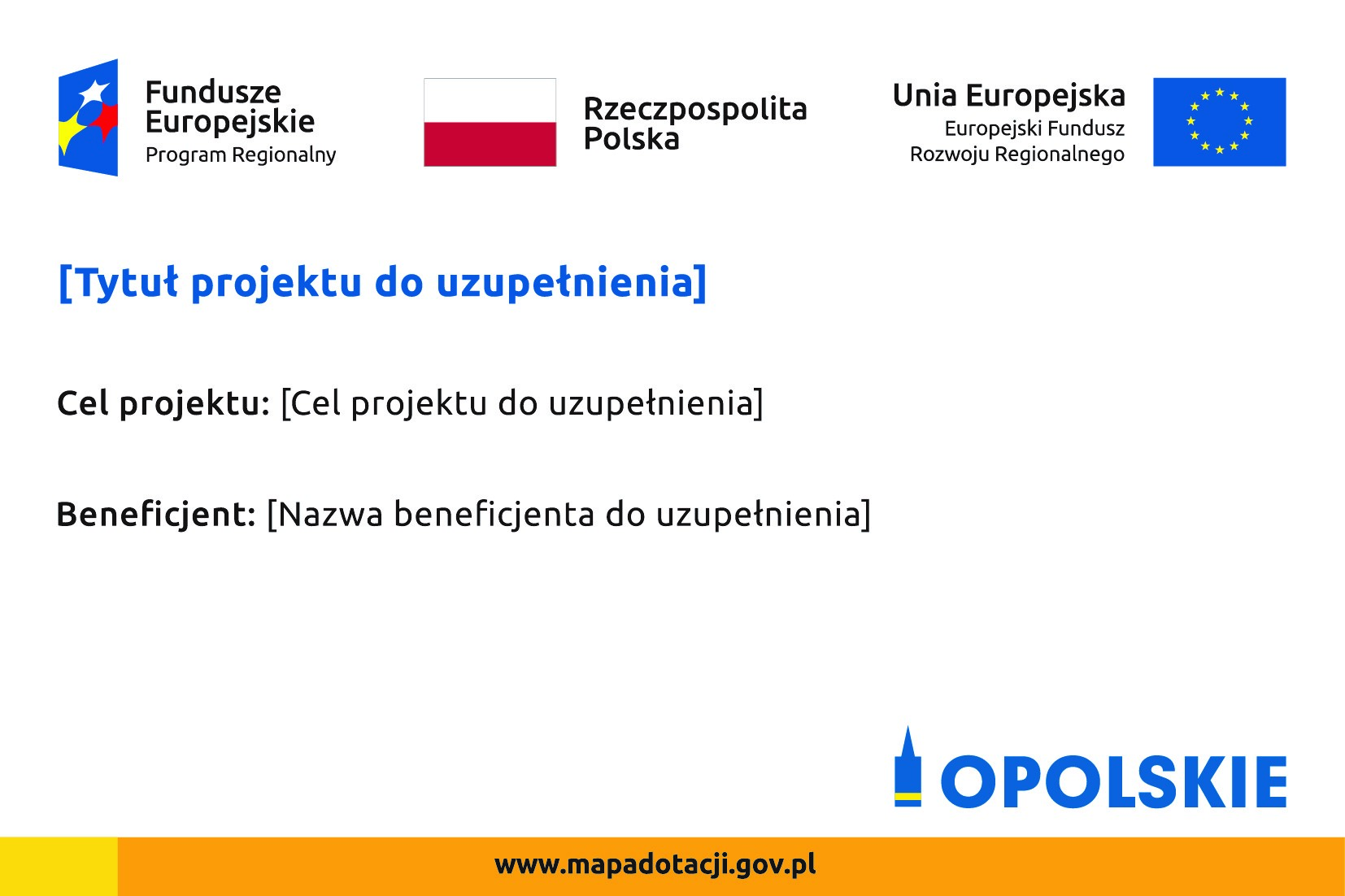 Przy czym w miejsce treści:[Tytuł projektu do uzupełnienia] należy umieścić tekst: Podniesienie wydajności leczenia nowotworów układu pokarmowego poprzez odpowiednie dostosowanie infrastruktury i wyposażenie Szpitala Wojewódzkiego w Opolu[Cel projektu do uzupełnienia] należy umieścić tekst: lepsze dostosowanie infrastruktury zdrowotnej do wyzwań demograficznych regionu[Nazwa beneficjenta do uzupełnienia] należy umieścić tekst: Szpital Wojewódzki w Opolu sp. z o.o.